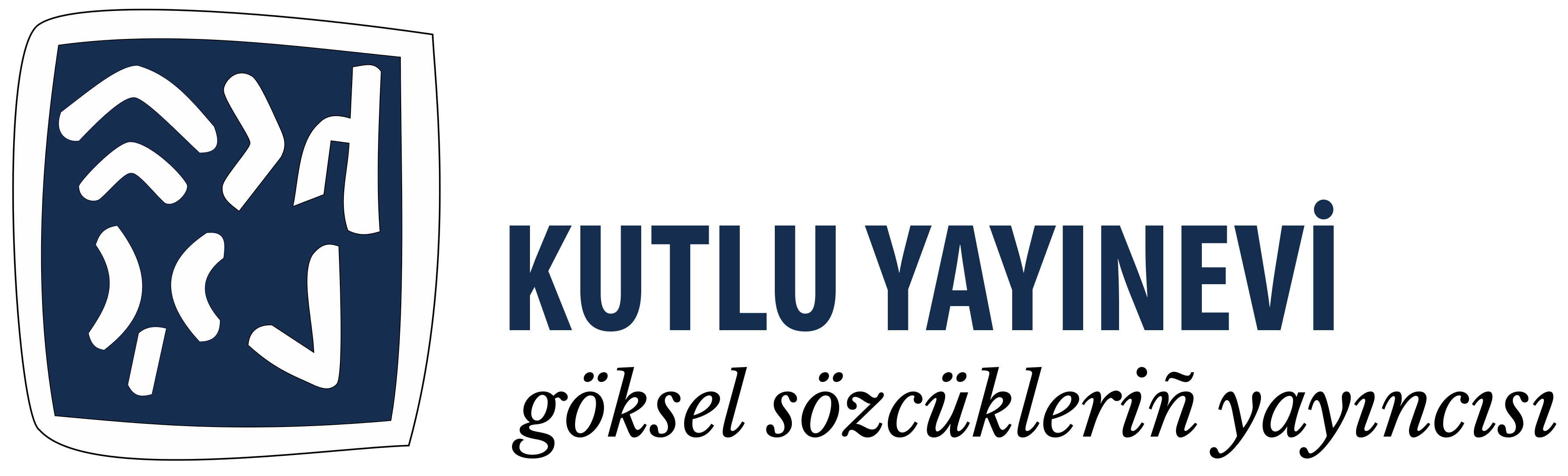 SÖZLEŞMEİşbu sözleşme, Kutlu Yayınevi Basım Yayım Dağıtım Limited Şirketiniñ yayımlayacağı (Buraya kitap adı yazılacak.)
…………………………………………………………………………………………………………………………adlı bétikte (kitapta) yayımlanmak üzere gönderilmiş(Buraya bölüm/makale adı yazılacak.)
…………………………………………………………………………………………………………………………başlıklı çalışmanıñ üzerindeki hakları kapsar. Aşağıda imzası bulunan Yazar(lar), çalışmanıñ özgün olduğunu, başka bir yayın organına yayımlanmak üzere gönderilmediğini, daha öñce de yayımlanmadığını bildirir. Yayınevi, bu çalışmadaki düşünce ve görüşleriñ sorumluluğunu üstlenmemektedir. Metinde varılan soñuçlar, ileri sürülen savlar, görüşler ve beñzeri tüm bilgiler Yazar(lar)ıñ yükümlülüğündedir. Yazar(lar), yukarıda adı géçen çalışmanıñ 5846 sayılı Fikir ve Sanat Eserleri Kanununuñ ilgili maddelerince basılı ve elektronik ortamda basım, yayım ve dağıtım haklarını koşulsuz ve süresiz olarak Kutlu Yayınevine devretmiştir. TARAFLAR:Yazar/lar :Yazar adı, soyadı:TC No:Adres:Telefon:E-posta:(Her yazar için bu bilgiler girilmelidir.)Kutlu Yayınevi Basım Yayım Dağıtım Limited ŞirketiVergi No: 59990753818
Vérgi Dairesi: Küçükçekmece
Kartaltepe Mah. Atakan Sok. 3A Küçükçekmece, İstanbulistek@kutluyayinevi.com 0850 241 7634İMZA :İMZA - KAŞE:TARİH:TARİH: